GOOLLELAL PRIMARY SCHOOL 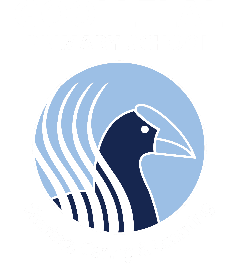 CONTRIBUTIONS & CHARGES SCHEDULE 2022The Goollelal Primary School Board has endorsed the following schedule of school charges and voluntary contributions for 2022.Voluntary Contributions$60 per child - Funds collected through Voluntary Contributions contribute to the purchase of valuable resources that support student learning i.e. ICT hardware and software, literacy and numeracy resources, physical education equipment, science resources and consumables, library books etc. Payments can be made through the Personal Use Items List or through the Qkr® app.ChargesThe charges listed below are a guide as to the maximum amount that parents would be expected to pay throughout the year, and in some cases, the actual costs may be less.  Payments can be made via the Qkr® app.Personal Use Items ListsPersonal use items are items that your child needs in their possession each day to maximize their successful participation in the educational programs.  These lists are collated in consultation with teaching staff each year.  The School Board has determined that Personal Use Items Lists will not exceed $100 in 2022.  Campion compile the lists for our school, which will be distributed to families prior to the 2022 school year.Optional Costs for Non-Educational ActivitiesFamilies may choose to purchase items such as school photographs, graduation shirts, or contribute to fundraising events such as Red Nose Day etc. The costs associated with these optional activities vary widely and are communicated to parents throughout the year.  Payments can be made via the Qkr® app.